FATYM Vranov nad Dyjí, Náměstí 20, 671 03 Vranov nad Dyjí;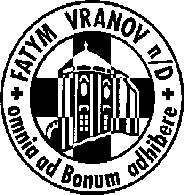 515 296 384, email: vranov@fatym.com; www.fatym.comBankovní spojení: Česká spořitelna č.ú.:1580474329/08002. 6. 7. neděle velikonoční 7,30 Štítary – mše svatá 7,30 Vratěnín – mše svatá 9,00 Plenkovice –  mše svatá9,15 Vranov –  posvícenská mše svatá, 8,30 žehnání vlajky městyse  10,15 Olbramkostel – mše svatá11,11 Lančov – mše svatá3. 6. pondělí památka sv. Karla Lwangy a druhů, mučedníků16,00 Vratěnín – mše svatá18,00 Plenkovice – kostelní výbor4. 6. úterý po 7. neděli velikonoční – sv. Benedikt II.16,00 Uherčice – mše svatá v domě slečny Součkové18,06 Štítary – mše svatá5. 6. středa památka sv. Bonifáce, biskupa a mučedníka7,30 Olbramkostel – mše svatá11,00 Vranov – svatba17,00 Šumná – svatá půlhodinka18,00 Lančov – mše svatá19,00 Vranov – fara – nad Biblí6. 6. čtvrtek sv. Norberta, biskupa  9,00 Štítary – mše svatá v rámci kněžské rekolekce s o. biskupem Pavlem Konzbulem17,00 Vranov – mše svatá18,00 Šumná – mše svatá7. 6. pátek po 7. neděli velikonoční – sv. Robert  8,00 Vranov – mše svatá16,30 Olbramkostel – mše svatá18,00 Plenkovice – mše svatá19,00 Šumná  – mše svatá nejen pro mládež vranovského děkanství8. 6. sobota památka sv. Justina, mučedníka18,00 Zadní Hamry – mše svatá9. 6. slavnost Seslání Ducha Svatého MŠE SVATÁ VE ŠTÍTARECH NEBUDE7,30 Vratěnín – mše svatá 9,00 Plenkovice –  mše svatá9,15 Vranov –  mše svatá10,15 Olbramkostel – mše svatá11,11 Lančov – mše svatá11,30 Šumná – poutní mše svatáHeslo: Ani rána bez Pána!2. 6. Vranov – posvícení 8,30 žehnání vlajky městyse; v 9,15 mše svatá; 9. 6. pouť na Šumné, 15. 6. pouť Nový Jeruzalém 16.6. 15,00 Vranov – žehnání kříže; 16.6. Vranov zámek – poutní mše svatá u Nejsvětější Trojice; 16. – 19. 6. XIV. cyklopouť  z Přímětic do Jeníkova, hlaste se u o. Pavla Sobotky: 731402650, 20. 6. Boží Tělo ve Vranově